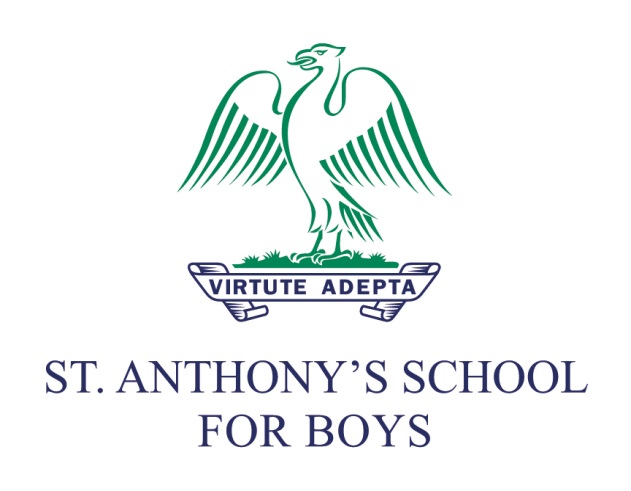 EYFS First Aid Policy for Reception Policy reviewed by CAReview date: July 2021 Submission: July 2021Policy actioned from: September 2021 – August 2022Next review date: July 2022Reviewer’s Signature: CAHead Teacher’s Signature: RPB Circulation: This policy has been adopted by the governors, is addressed to all members of staff and volunteers, is available to parents on request. It applies wherever staff or volunteers are working with pupils.Please note: ‘School’ refers to St. Anthony’s School for Boys; ‘parents’ refers to parents, guardians and carers.EYFS First Aid Policy for Reception (EYFS)First Aid provision is under the control of SLT.  SLT keep a log of qualified first aiders and ensures they are re-trained as appropriate.   A member of staff who has undertaken paediatric first aid training must be on site at all times when Reception children are present. There must be at least one person on outings who has a current paediatric first aid certificate. See Appendix A for a list of qualified first aiders.Administration of first aid and first aid boxes are under the control of the qualified Paediatric First Aiders.  First aid notices are displayed naming the qualified first aiders.  Administration of MedicinesParents of Reception pupils requiring medication should hand their medicine to the Reception class teacher or classroom assistant for it to be administered by one of the paediatric first aiders.  Medicines should be stored strictly in accordance with product instructions and in the original container in which dispensed.  They should include prescriber’s instructions for administration.  In all cases, a letter is required from the child’s parents requesting that the School administers the medicine and giving the following details:Name of the childFormName of the medicineDoseMethod of administrationAny side effectsExpiry dateSchool staff are not able to administer any medication unless this procedure is adhered to.Pupils should be given a note at the end of the school day detailing any medication that has been administered.  A record should also be made in the medical record book of any medication that is administered to pupils.  This should be done by the member of staff who administered the medication.  For further details please refer to the Medicines Policy in the Policies and Procedures Handbook.  The member of staff administering the medication should refer any concerns or queries to a member of the Senior Leadership Team.Records and Accident ReportingThe following items are controlled by the School Secretaries:The Accident log – filled in for any injury requiring treatmentPupil’s Medicines – kept in the school office or in the fridge in the staff roomMedicines log – detailing what has been given to whom, for the recordWhere an accident is required to be reported under the Reporting of Injuries, Diseases and Dangerous Occurrences Regulations 2013, this will be carried out by SLT with assistance from the School’s Health and Safety Consultant if required (HSE telephone number – 0845 3009923).  Guidance from the Health and Safety Executive Education Sheet Number 1 ‘Reporting School Accidents’ will be sought when such a situation arises.First Aid BoxesThere is a first aid box for Reception children located in the Reception classroom. It is checked at the beginning of the first and second half of every term by the paediatric first aiders and replenished as required.  First aid boxes are also available for off-site trips.Special Medical Needs	A record of Children with Medical Conditions is maintained by SLT.  Individual emergency medical treatment plans are available in the staff rooms. The emergency medication is kept in the staff room in the Junior House.  A memo is sent to all staff in September each year detailing the medical needs of pupils.  All emergency medical kits must accompany the children whenever they leave the school premises.  Emergency Asthma and Anaphylaxis MedicationThe school holds a supply of emergency reliever inhalers and Epipens, which are able to be used when a pupil’s normal medication is unavailable.  This only applies to pupils who have been prescribed medication for the treatment of asthma or anaphylaxis and the following conditions must be adhered to:Pupils must also be supplied with their own prescribed medication to be held at school;The emergency medication may be used in the event of a pupil’s personal medication being unavailable;The emergency medication may only be used if the parents provide written consent and a register of such children will be maintained;A record of the use of the emergency medication will be kept and the parents of any pupil using the emergency medication will be notified;The School secretary and First Aid Officer will be responsible for ensuring that the medication is stored and disposed of correctly and is in date;School staff will be trained in the administration of the emergency medication.TreatmentIn case of illness, accident or injury, the following procedure should be followed:First aid should be rendered, but only as far as knowledge permits.  Any member of staff supervising a pupil involved in an accident, injury or feeling unwell should call one of the paediatric first aiders. A record of all first aid treatment should be sent home.  Details should also be noted in the Accident Book by the first aider administering the treatment. No child should be left unattended in any area of the school where there is no supervisory adultIf the condition is serious, the Junior House Secretary will immediately contact the parents and a decision over collection or further medical treatment will be madeAll emergency cases are referred to the Royal Free Hospital.  Designated members of staff are covered by a school insurance policy to use private vehicles for this purposeIn a serious medical incident, where an ambulance is felt necessary, a responsible adult should accompany a child to hospital and the parents informed as soon as practicable.  On no account should provision of urgently needed medical treatment be delayed pending the arrival at school of parents, etc.Please see the school’s policy for Accident, Injury or Illness contained in the staff handbook for further details.Advice on When to Call an AmbulanceBefore you call for an ambulance, you need to assess the casualty. To do this, follow the steps of the Primary Survey (airway, breathing, circulation) to see if they have any life-threatening or other serious conditions.If the area isn’t safe for you to assess the casualty, then call an ambulance straight away. If someone’s condition is life-threatening or very serious, then call 999 or 112 for medical help. Body FluidsSchool staff are aware of the potential hazards when dealing with body fluids.  A procedure has therefore been devised covering the potential hazards from these sources with a view to minimizing any risk to others.  The premises manager has access to body fluid spillage kits and appropriate personal protective equipment designed to deal with body fluid spills.  Waste DisposalHazardous waste bins are available in the sick room of both Houses.  A sharps bin is available in both Houses for the disposal of all needle sharps.Staff MedicationStaff must not keep any personal medication in their classroom at any time.  This is particularly important in EYFS.  Further details are available in the Staff Handbook.